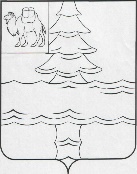 Совет депутатов Нязепетровского городского поселенияЧелябинской областиР Е Ш Е Н И Е от 15 декабря 2022 года №134г. НязепетровскВ соответствии с Бюджетным кодексом Российской Федерации, Федеральным законом от 06.10.2003 N 131-ФЗ "Об общих принципах организации местного самоуправления в Российской Федерации", руководствуясь Уставом Нязепетровского городского поселения, Совет депутатов Нязепетровского городского поселения                                                                 РЕШАЕТ:1. Принять в первом чтении проект решения Совета депутатов Нязепетровского городского поселения "О бюджете Нязепетровского городского поселения на 2023 год и плановый период 2024 и 2025 годов", внесенный администрацией Нязепетровского муниципального района.2. Утвердить основные характеристики бюджета Нязепетровского городского поселения на 2023 год:1) прогнозируемый общий объем доходов бюджета Нязепетровского городского поселения в сумме 62 286,9 тыс. рублей, в том числе безвозмездные поступления от других бюджетов бюджетной системы Российской Федерации в сумме 32 761,4 тыс. рублей;2) общий объем расходов бюджета Нязепетровского городского поселения в сумме 62 286,9 тыс. рублей.3. Утвердить основные характеристики бюджета Нязепетровского городского поселения на плановый период 2024 и 2025 годов:1) прогнозируемый общий объем доходов бюджета Нязепетровского городского поселения на 2024 год в сумме 61 999,8 тыс. рублей, в том числе безвозмездные поступления от других бюджетов бюджетной системы Российской Федерации в сумме 30 889,1 тыс. рублей, и на 2025 год в сумме 62 814,2 тыс. рублей, в том числе безвозмездные поступления от других бюджетов бюджетной системы Российской Федерации в сумме 30 458,3 тыс. рублей;2) общий объем расходов бюджета Нязепетровского городского поселения на 2024 год в сумме 61 999,8 тыс. рублей, в том числе условно утвержденные расходы в сумме 1 010,8 тыс. рублей и на 2025 год в сумме 62 814,2 тыс. рублей, в том числе условно утвержденные расходы в сумме 2 046,2 тыс. рублей.4. Утвердить нормативы отчислений доходов в бюджет Нязепетровского городского поселения на 2023 год и на плановый период 2024 и 2025 годов согласно приложению 1. 5. Утвердить источники внутреннего финансирования дефицита бюджета Нязепетровского городского   поселения на 2023 год и на плановый период 2024 и 2025 годов согласно   приложению 2. 6.     Установить верхний предел муниципального внутреннего долга:на 1 января 2024 года в сумме 1 200,0 тыс. рублей, в том числе верхний предел долга по муниципальным гарантиям в сумме 0,0 тыс. рублей;на 1 января 2025 года в сумме 1 200,0 тыс. рублей, в том числе верхний предел долга по муниципальным гарантиям в сумме 0,0 тыс. рублей;на 1 января 2026 года в сумме 1 200,0 тыс. рублей, в том числе верхний предел долга по муниципальным гарантиям в сумме 0,0 тыс. рублей.Установить объем расходов на обслуживание муниципального долга на 2023 год в сумме 0,0 тыс. рублей, на 2024 год в сумме 0,0 тыс. рублей и на 2025 год в сумме 0,0 тыс. рублей.Установить предельный объем муниципальных заимствований, направляемых на финансирование дефицита бюджета городского поселения и погашение долговых обязательств, на 2023 год в сумме 0,0 тыс. рублей, на 2024 год в сумме 0,0 тыс. рублей, на 2025 год в сумме 0,0 тыс. рублей.7. Настоящее решение вступает в силу со дня его официального опубликования в периодическом печатном издании, определяемом в соответствии с действующим законодательством и (или) на официальном сайте Нязепетровского муниципального района Челябинской области (https://nzpr.ru, регистрация в качестве сетевого издания: Эл № ФС77-81111 от 17 мая 2021 года) и подлежит размещению на официальном сайте Нязепетровсого городского поселения.8. Контроль за выполнением решения возложить на постоянную комиссию Совета депутатов по бюджету, экономической политике и налогам (Лукоянов Г.В.)Глава Нязепетровского городского поселения                                                                                             Г.В. ЛукояновНормативы распределения доходов бюджета Нязепетровского городского поселения на 2023 год и на плановый период 2024 и 2025 годов (в процентах)Источники внутреннего финансирования дефицита бюджета Нязепетровского городского поселения на 2023 годИсточники внутреннего финансирования дефицита бюджета Нязепетровского городского поселения на плановый период 2024 и 2025 годовО принятии в первом чтении проекта решения Совета депутатов Нязепетровского городского поселения «О бюджете Нязепетровского городского поселения на 2023 год и на плановый период 2024 и 2025 годов"Приложение 1к решению Совета депутатов Нязепетровского городского поселения«О бюджете Нязепетровского городского поселения на 2023 год  и на плановый период 2024 и 2025 годов»    от 15 декабря 2022 года №134    Наименование доходаБюджет городского поселенияДоходы от погашения задолженности и перерасчетов по отмененным налогам, сборам и иным обязательным платежамЗемельный налог (по обязательствам, возникшим до 1 января 2006 года), мобилизуемый на территориях городских поселений100Доходы от использования имущества, находящегося в государственной и муниципальной собственностиДоходы от размещения временно свободных средств бюджетов городских поселений100Плата, поступившая в рамках договора за предоставление права на размещение и эксплуатацию нестационарного торгового объекта, установку и эксплуатацию рекламных конструкций на землях или земельных участках, находящихся в собственности городских поселений, и на землях или земельных участках,   государственная собственность на которые не разгарничена100Доходы от оказания платных услуг и компенсации затрат государстваДоходы от оказания информационных услуг органами местного самоуправления городских поселений, казенными учреждениями городских поселений100Плата за  оказание услуг по присоединению объектов дорожного сервиса к автомобильным дорогам общего пользования местного значения, зачисляемая в бюджеты городских поселений100Прочие доходы от оказания платных услуг (работ) получателями средств бюджетов городских поселений100Доходы, поступающие в порядке возмещения расходов, понесенных в связи с эксплуатацией  имущества городских поселений100Прочие доходы от компенсации затрат бюджетов городских поселений100Доходы от административных платежей и сборовПлатежи, взимаемые органами местного самоуправления (организациями) городских поселений за выполнение определенных функций100Доходы от штрафов, санкций, возмещения ущербаПлатежи в целях возмещения убытков, причиненных уклонением от заключения с муниципальным органом городского поселения (муниципальным казенным учреждением) муниципального контракта, а также иные денежные средства, подлежащие зачислению в бюджет городского поселения за нарушение законодательства Российской Федерации о контрактной системе в сфере закупок товаров, работ, услуг для обеспечения государственных и муниципальных нужд (за исключением муниципального контракта, финансируемого за счет средств муниципального дорожного фонда)100Платежи в целях возмещения убытков, причиненных уклонением от заключения с муниципальным органом городского поселения (муниципальным казенным учреждением) муниципального контракта, финансируемого за счет средств муниципального дорожного фонда, а также иные денежные средства, подлежащие зачислению в бюджет городского поселения за нарушение законодательства Российской Федерации о контрактной системе в сфере закупок товаров, работ, услуг для обеспечения государственных и муниципальных нужд100Денежные взыскания, налагаемые в возмещение ущерба, причиненного в результате незаконного или нецелевого использования бюджетных средств (в части бюджетов городских поселений)100Доходы от прочих неналоговых доходовНевыясненные поступления, зачисляемые в бюджеты городских поселений100Возмещение потерь сельскохозяйственного производства, связанных с изъятием сельскохозяйственных угодий, расположенных на территориях городских поселений (по обязательствам, возникшим до 1 января 2008 года)100Прочие неналоговые доходы бюджетов городских поселений100Средства самообложения граждан, зачисляемые в бюджеты городских поселений100Инициативные платежи, зачисляемые в бюджеты городских поселений100Доходы от безвозмездных поступлений от других бюджетов бюджетной системы Российской ФедерацииДотации бюджетам городских поселений100Субсидии бюджетам городских поселений100Субвенции бюджетам городских поселений100Иные межбюджетные трансферты, передаваемые бюджетам городских поселений100Прочие безвозмездные поступления в бюджеты городских поселений100Доходы от безвозмездных поступлений от государственных (муниципальных) организацийБезвозмездные поступления от государственных (муниципальных) организаций в бюджеты городских поселений100Доходы от безвозмездных поступлений от негосударственных организацийБезвозмездные поступления  от негосударственных организаций в бюджеты городских поселений100Доходы от прочих безвозмездных поступленийПрочие безвозмездные поступления в бюджеты городских поселений100Доходы от перечислений для осуществления возврата (зачета) излишне уплаченных или излишне взысканных сумм налогов, сборов и иных платежей, а также сумм процентов за несвоевременное осуществление такого возврата и процентов, начисленных на излишне взысканные суммыПеречисления из бюджетов городских поселений (в бюджеты городских поселений) для осуществления возврата (зачета) излишне уплаченных или излишне взысканных сумм налогов, сборов и иных платежей, а также сумм процентов за несвоевременное осуществление такого возврата и процентов, начисленных на излишне взысканные суммы100Доходы бюджетов бюджетной системы Российской Федерации от возврата остатков субсидий, субвенций и иных межбюджетных трансфертов, имеющих целевое назначение, прошлых летДоходы бюджетов городских поселений от возврата бюджетами бюджетной системы Российской Федерации остатков субсидий, субвенций и иных межбюджетных трансфертов, имеющих целевое назначение, прошлых лет, а также от возврата организациями остатков субсидий прошлых лет100Возврат остатков субсидий, субвенций и иных межбюджетных трансфертов, имеющих целевое назначение, прошлых летВозврат остатков субсидий, субвенций и иных межбюджетных трансфертов, имеющих целевое назначение, прошлых лет из бюджетов городских поселений100Приложение 2к решению Совета депутатов Нязепетровского городского поселения «О бюджете Нязепетровского городского поселения на 2023 год и на плановый период 2024 и 2025 годов»     от 15 декабря  2022 года №134      (тыс.рублей)Коды бюджетной классификацииНаименование источникаСумма01 00 00 00 00 0000 000Источники внутреннего финансирования дефицита бюджета0,0(тыс.рублей)(тыс.рублей)Коды бюджетной классификацииНаименование источникаСуммаСуммаКоды бюджетной классификацииНаименование источника2023202401 00 00 00 00 0000 000Источники внутреннего финансирования дефицитов бюджетов0,00,0